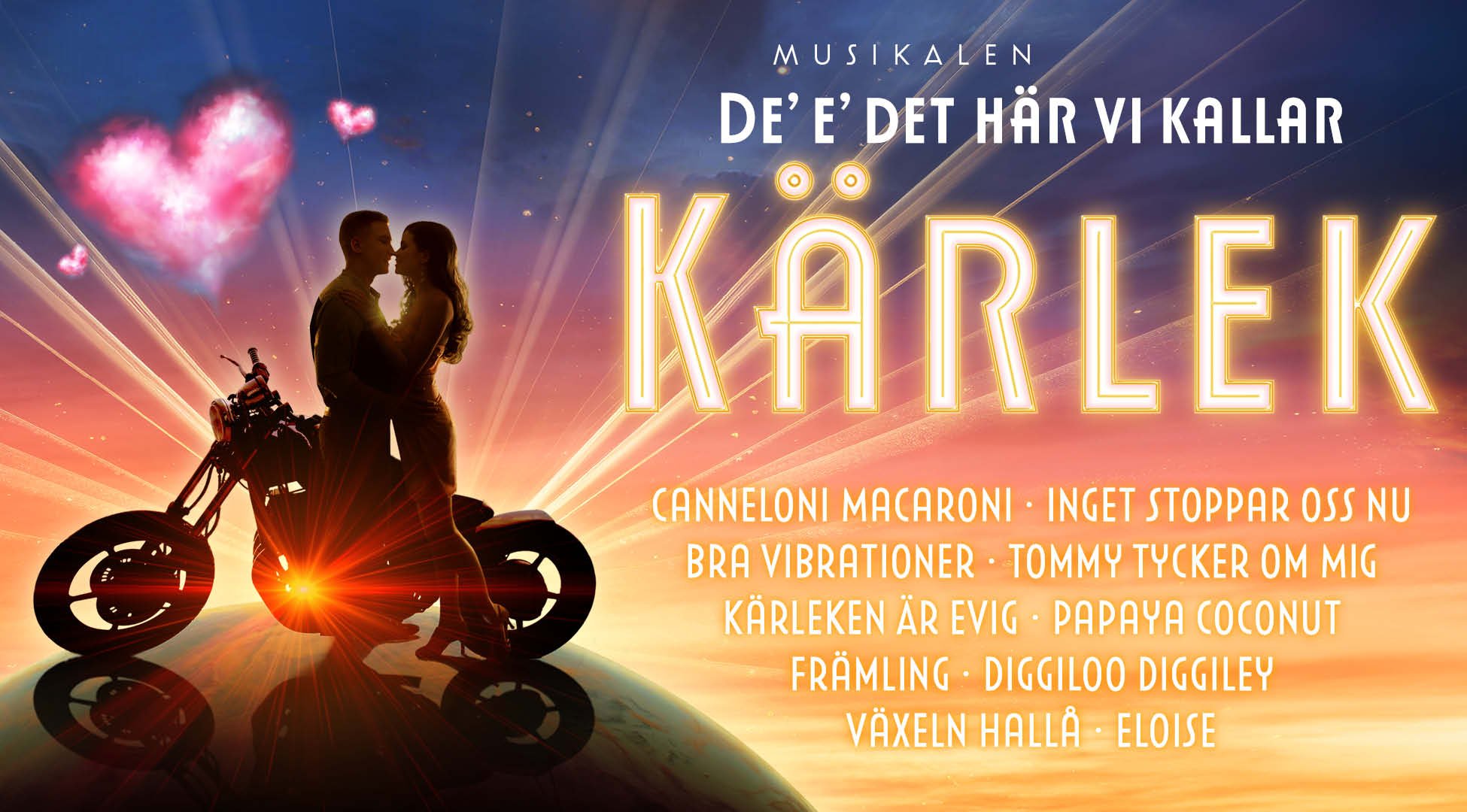 Wikströms Busstrafik tillsammans med SPF Västnyland ordnar resa till Musikalen DE' E' DET HÄR VI KALLAR KÄRLEK  på Göta Lejon  8-10.11 2024Året är 1985. Melodifestivalen är på väg utförd och tappar tittare. Sveriges Television gör då en storsatsning med den största talangtävlingen någonsin. Nu är den på vägen till den lilla staden Målinge. På gatorna, i hemmen och i butikerna förbereder man för den stora showhändelsen som ska sätta Målinge på kartan. Mitt i förberedelserna anländer, för stadens invånare, en rad obekanta personer och den invanda småstadslunken sätts snabbt ur spel…Resans pris 345€I resan ingårSilja Line Helsingfors-Stockholm i Delad A-Hytt eller PromenadViking Line Stockholm-Åbo i delad B hytt Frukost 9.11Göta Lejon teater biljett på parkettWikströms Busstrafik buss och chaufförSPF reseldeare ( Tom Laitinen)TilläggSingel hytt  			B-Hytt +89€ 	A-Hytt +100€A-Hytt Stockholm-Åbo				10€/ persBuffe middag 	8.11 				46,50€Buffe middag 	9.11 				38€Frukost 	10.11				16€Anmälning till Tom Laitinen Telefon :0400607583 eller Epost :tomlaitinen55@gmail.com